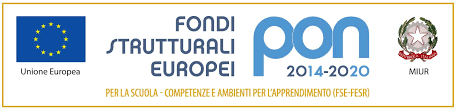 MODULO DI ISCRIZIONE – PON INCLUSIONE WE ABBA!Io sottoscritto ______________________genitore dello studente ____________________________ frequentante la  classe ____________ desidero iscrivere mio figlio al seguente corso extracurricolare gratutito   (indicare con una crocetta il corso selezionato):Sono consapevole che:l’iscrizione al corso comporta l’obbligo di frequenza, la necessità di giustificare le eventuali assenze;l’iscrizione comporta il versamento di € 20 a titolo di caparra che sarà restituita al termine delle attività (allego ricevuta dell’avvenuto versamento).Luogo e data_______________                Firma del genitore____________________________TitoloAttività previstaCalendarioTitoloAttività previstaSettimanalmente a partire dal 23/01/2018Abba Yoga30 ore di YogaGiovedì dalle ore 14.00 alle ore 16.00Abba Rock30 ore di Rock acrobaticoGiovedì dalle ore 14.00 alle ore 16.00Abba Teatro30 ore di laboratorio teatraleGiovedì dalle ore 14.00 alle ore 16.00Abba Debate30 ore di DebateGiovedì dalle ore 14.00 alle ore 16.00Abba L230 ore di potenziamento per studenti non italofoniGiovedì  dalle ore 14.00 alle ore 16.00Abba Mate30 ore di potenziamento di matematicaGiovedì dalle ore 14.00 alle ore 16.00Abba 2 Night30 ore di L2 per studenti dell’Istruzione degli adultiSabato dalle ore 10.00 alle ore 12.00 Abba scrivo30 ore di laboratorio di scritturaGiovedì dalle ore 14.00 alle ore 16.00